Конспект по финансовой грамотности в старшей группе №9 «Почемучки»Воспитатель: Жибинова Е.А.Тема: «Путешествие по стране финансов» »Цель: создание условий для социального развития через формирование представлений о деньгах.Задачи: *учить детей классифицировать предметы по общим признакам; закреплять         знания  о разновидности торговых объектов.*расширять представление детей о том, что такое магазин; дать новое понятие «товар», продовольственные и промышленные товары,цена; разновидности магазинов;*закрепить знания детей о том, для чего нужны деньги;*воспитывать культуру взаимоотношений между продавцом и покупателем.*способствовать развитию внимания, логического мышления, связной речи.Приветствие.Воспитатель вносит сундук.Как вы думаете, что находиться в сундуке? (трясут, нюхают, определяют на ощупь)Загадка:«Бывают они медные, блестящие, бумажные,Но для любого из людей, поверьте, очень важные!Что это?» (Ответы детей).Совершенно верно - «деньги». Для чего нужны деньги? (для покупок, для оплаты за квартиру, телефон, поездку)
- Что с ними можно делать? (тратить, менять, копить)Предлагаю отправиться в страну финансов, где вас ожидают различные испытания, выполнив которые, вы сможете забрать деньги. Принимаете приглашение?На чем оправимся в страну финансов? (Ответы детей)На автобусе. Занимаем места, приобретаем билеты. Стоимость проезда один рубль. Под песню «Колесики» отправляемся в  путешествие.Остановка № 1: «В гостях у сказки» Какой сказочный герой положил деньги в ямку, для того, чтоб они подросли. (Буратино)Где взяли деньги кот Матроскин, Шарик и Дядя Федор для покупки коровы? (выкопали клад)Какое сказочное животное умело изготавливать золотые монеты простым ударом копыта? (Антилопа).Герои каких сказок менялись на что –то? «Девочка и кувшинчик», «Петушок и бобовое зёрнышко», «Лисичка со скалочкой».Какой сказочный герой выполнял все желания старухи? (Золотая рыбка)В какой сказке сказочный персонаж периодически нёс золотые яйца? (Курочка Ряба)Героиня, какой сказки нашла денежную единицу и сделала выгодную покупку к своим именинам? (Муха-Цокотуха)В какой сказке из-за своей жадности старуха осталась у разбитого корыта? (Сказка о рыбаке и рыбке)Какая русская народная сказка демонстрирует эффективность коллективного труда? (Репка)Воспитатель: Вы ответили на все вопросы, получаете по монете. Отправляемся дальше.Остановка №2. Игра «Разложите товар»Перед детьми  раскладывают несколько картинок с изображением предметов, которые могут быть товаром в различных магазинах.Задание 1. Разложить картинки на группы, в которых предметы объединены по общим назначением. Дать названия магазинам, которые могут взять для продажи данный товар, например: «Молоко», «Хлеб», «Игрушки», «Одежда» и тому подобное.Задание 2. Сгруппировать картинки, не нужно дифференцировать предметы по общим признакам, а предложить свои варианты их сочетания, руководствуясь собственным опытом. Например, «Гастроном», «Детский мир», «Мясо — молоко», «Фрукты и овощи» и тому подобное.Воспитатель: Справились с заданием, получаете по монете и отправляемся дальше. Остановка №3. «Копейки»Соедини линиями монеты со сладостями, которые можно на них купить. (Работа за столами). Воспитатель: Проверяем,  правильно ли соединили монеты. Кто соединил правильно, получите по монете. Садимся в автобус и едем к следующей остановке.Остановка№4. Экономическая игра для детей «Магазин» («Деньги любят счет» Команда решает, как потратить свой бюджет и сколько денег может положить в банк.)Воспитатель:  Ребята, мы очень много с вами знаем об истории возникновения денег: как они появились, что использовали раньше вместо денег, какие сейчас существуют деньги в разных странах.Воспитатель: А что же такое магазин? (Ответы детей.) Правильно, это то место, где люди совершают покупки. Что можно купить в магазине? (Ответы детей.) Кто знает, как можно одним словом назвать все то, что продается в магазине? (Товар.) Значит, товар — это все то, что продается в магазине.Отгадайте загадку:Угадай, как то зовется,Что за деньги продается.Это не чудесный дар,А просто-напросто… (Товар.)Назовите продовольственные товары, т.е. товары, которые можно купить в магазине и употреблять в пищу. (Хлеб, молоко, яйца, конфеты и т. д.)А теперь попробуйте назвать промышленные товары (одежда, обувь, головные уборы и т. д.). (Ответы детей.)Значит, товары у нас бывают какие? (Продовольственные и промышленные.)Подумайте, ребята, что нужно иметь покупателю и что нужно знать для того, чтобы купить товар. (Иметь деньги, знать цену.) А что же такое цена? (Это то, сколько стоит товар.) Всегда ли цена на товар одинаковая? (Нет.) Значит, товары бывают дешевые и дорогие.Скажите, выгодно ли покупателю покупать дешевый товар? А выгодно ли продавцу продавать дешевый товар?Значит, цена влияет на то, сколько можно купить товара. (Дешевой продукции — много, дорогой — мало.)Какой товар покупали бы вы — дешевый или дорогой? Почему?Ребята, с одной стороны, это правильно, когда вы экономите деньги, покупая дешевый товар, и у вас еще остаются деньги на другую покупку. Это хорошо.Но может ведь быть и такая ситуация. Например, в магазине продается обувь.- одна пара обуви стоит дешево, но качество у него не очень хорошее, т. е. она не так удобна. Нет гарантии, что она будет служить долго. К тому же, в продаже есть эта обувь только больших размеров.- Вторая пара обуви стоит дороже, но она очень удобна и практична. Эта пара обуви произведена известной фирмой, из качественных материалов ее качество гарантировано.Какую бы обувь вы купили — ту, что дешевле, но низкого качества или ту, что дороже, но более качественную? (Ответы детей.)Необходимо обратить внимание детей на то, что дешевый товар покупать хорошо, но важно обращать внимание и на качество продукции. Иногда, как видите, есть смысл купить дорогую, но более качественную вещь.В. Мы уже с вами выяснили, что есть продовольственные товары, а есть промышленные товары. А какие у нас бывают магазины? (Овощной, хлебный, колбасный, рыбный — магазины продовольственных товаров; мебельный, обувной, «Одежда» и т. д. — магазины промышленных товаров.)Как же называются люди, которые работают в магазине и продают товары? (Продавцы.) А те, кто покупают эти товары? (Покупатели.)В чем заключается работа продавца в магазине? Например, в продовольственном магазине? А в магазине, где продают ленты, пуговицы, ткани? А в обувном магазине? (Ответы детей.) Хотели бы вы стать продавцом в магазине? (Ответы детей.)Воспитатель предлагает детям поиграть в сюжетно-ролевую игру «Магазин фруктов и овощей». Дети договариваются, кто будет продавать товар, а кто покупать.Воспитатель: Вы приобрели товар, скажите, все ли вы потратили деньги?  Где можно хранить деньги? (Ответы детей)Правильно в банке. В магазине стоит банкомат, можем ли мы положить на карту заработанные деньги? Дети подсчитывают заработанные деньги и кладут на карту через банкомат. Наше путешествие по стране финансов  заканчивается, нужно возвращаться. Дети садятся в автобус, и под песню «колесики» возвращаются в группу.Рефлексия: Как называется страна, в которой мы побывали? (Страна называется страна Финансов)Какие новые слова и понятия вы узнали?Кто считает, что справился со всеми заданиями и не допустил ни одной ошибки? Игра «Разложите товар» Цель: учить  детей  классифицировать  предметы  по  общим  признакам; закреплять знания малышей о разновидности торговых объектов. Ход игры Перед  ребенком  раскладывают  несколько  картинок  с  изображением предметов, которые могут быть товаром в различных магазинах. Задание 1 Разложить картинки на группы, в которых предметы объединены по  общим  назначением.  Дать  названия  магазинам,  которые  могут  взять  для продажи данный товар, например: «Молоко», «Хлеб», «Игрушки», «Одежда» и тому подобное. Задание  2 Сгруппировать  картинки,  не  нужно  дифференцировать предметы по  общим  признакам,  а  предложить  свои  варианты  их  сочетания, руководствуясь  собственным  опытом.  Например,  «Гастроном»,  «Детский мир», «Мясо — молоко», «Фрукты и овощи» и тому подобное.Игра «Разложите товар» Цель: учить  детей  классифицировать  предметы  по  общим  признакам; закреплять знания малышей о разновидности торговых объектов. Ход игры Перед  ребенком  раскладывают  несколько  картинок  с  изображением предметов, которые могут быть товаром в различных магазинах. Воспитатель: Деньги можно накопить или потратить. Накопление должно быть привычкой. Простейшее и интереснейшее занятие – завести копилку и откладывать туда деньги «на потом». Можно вместе с родителями своими руками изготовить копилки.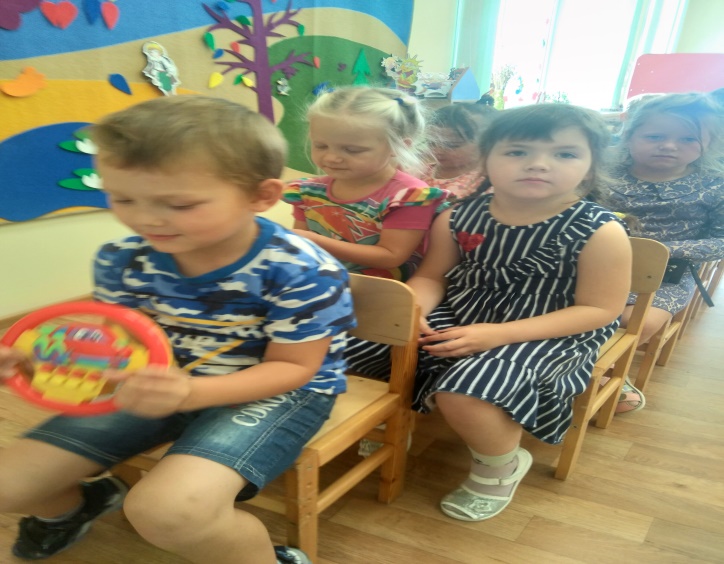 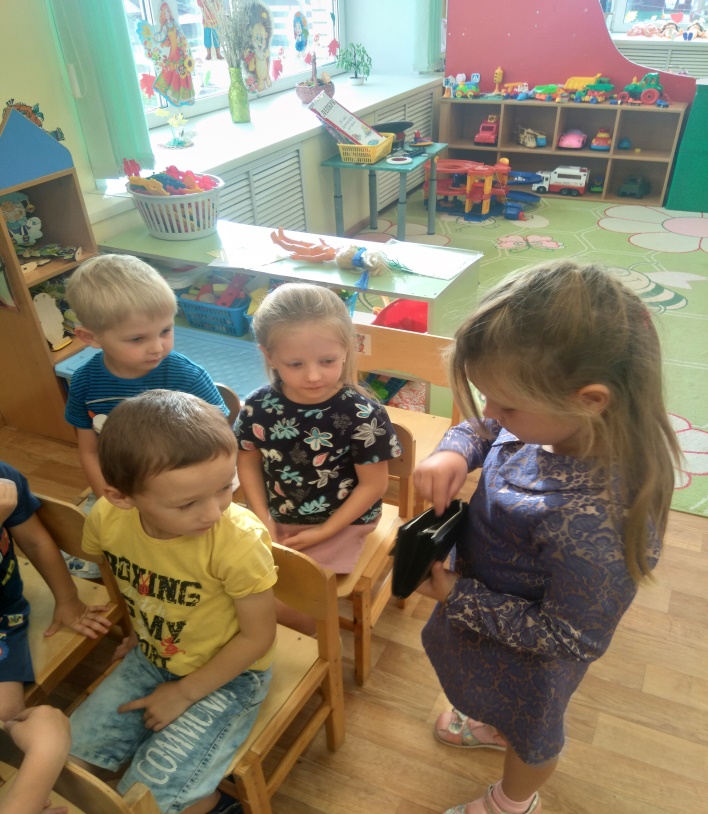 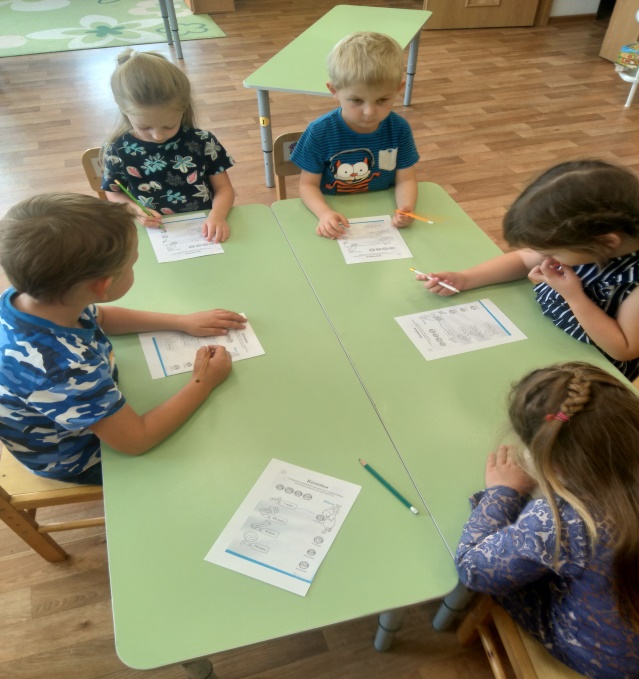 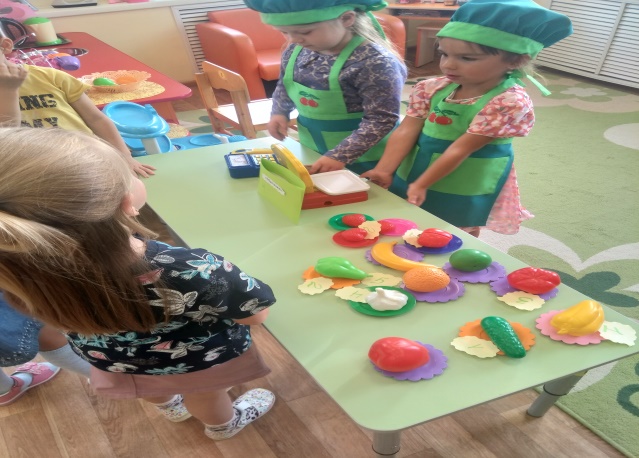 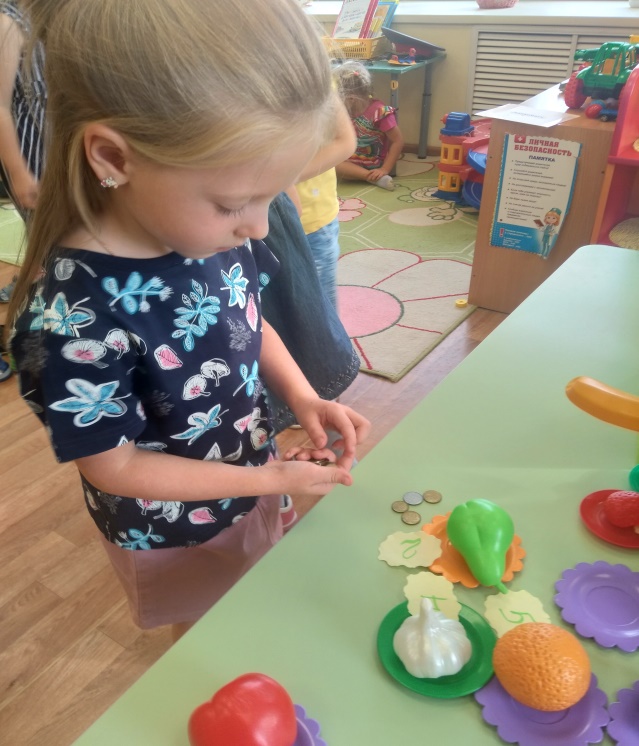 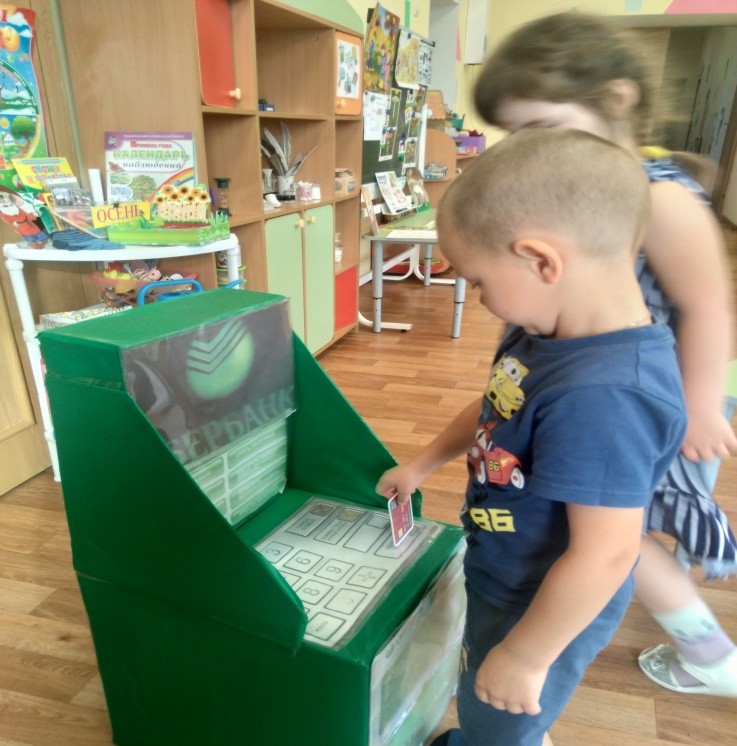 